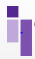 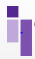 Antrag auf Fahrtauslagenerstattungfür Fahrten von Pfarrerinnen und Pfarrern im Gemeindedienstzur Erteilung von Religionsunterricht an nicht im Gemeindegebiet gelegenen Schulen(Mit Tab-Taste von Eingabefeld zu Eingabefeld springen oder in das jeweilige Eingabefeld klicken.)Bitte wegen der einjährigen Ausschlussfrist mindestens einmal kalenderjährlich abzurechnen.MS gilt auch für Realschulen.FS gilt für alle Förderschulen und für Schulen für Kranke.BS gilt auch für Berufsfachschulen, Wirtschaftsschulen, Fachschulen, Fachoberschulen, Berufsober-schulen und Fachakademien.Bitte die jeweilige Veranstaltung im Antrag nennen.Weiterleitung an den/die Schulreferent*in des jeweiligen Evangelisch-Lutherischen DekanatsbezirkesStand: 2020-12Name, VornamePersonalnummerBankAnschrift (Straße, Hausnummer, PLZ, Wohnort)Anschrift (Straße, Hausnummer, PLZ, Wohnort)Kontonummer / IBANEinsatz (Name der Kirchengemeinde)Einsatz (Name der Kirchengemeinde)BLZ / BICAbrechnungszeitraum 1)Abrechnungszeitraum 1)Abrechnungszeitraum 1)vomvomvomvombisbisbisbisBeförderungs-mittelöffentlicherNahverkehrPersonen-kraftwagenMotorradMotorrollerMopedMofaFahrradAbkürzungenAnlass der FahrtAnlass der FahrtSchulartSchulartAbkürzungenRU =ReligionsunterrichtG =GymnasiumAbkürzungenRU =ReligionsunterrichtMS =Mittelschule 2)AbkürzungenRU =ReligionsunterrichtFS =Förderschule 3)AbkürzungenRU =ReligionsunterrichtGS =GrundschuleAbkürzungenRU =ReligionsunterrichtBS =Berufsschule im dualen System 4)AbkürzungenGo = SchulgottesdiensteAbkürzungenS =SchulseelsorgeAbkürzungenV =Veranstaltungen mit TeilnahmepflichtElternabende, Lehrerkonferenzen u. a. 5)Elternabende, Lehrerkonferenzen u. a. 5)DatumAn-lassSchul-artOrtkmDatumAn-lassSchul-artOrtkmRUMSÜbertragÜbertragÜbertragDatumAnl-assSchul-artOrtkmDatumAnl-assSchul-artOrtkmÜbertragÜbertragÜbertrag aus der AnlageÜbertragGesamtsummeIch versichere die Richtigkeit und Vollständigkeit meiner Angaben auf Dienstpflicht.Ort, DatumUnterschriftSchulreferent*indes Evangelisch-Lutherischen DekanatsbezirkesDie Benutzung von nicht regelmäßig verkehrenden Beförderungs-mitteln im angegebenen Umfang war notwendig.Die Benutzung von nicht regelmäßig verkehrenden Beförderungs-mitteln im angegebenen Umfang war notwendig.jajaneinDie Angaben der Lehrkraft im Antrag auf Fahrtauslagenerstattung werden bestätigt.Ort, DatumOrt, DatumSchulbeauftragte/SchulbeauftragterSchulbeauftragte/SchulbeauftragterSchulbeauftragte/SchulbeauftragterSchulbeauftragte/SchulbeauftragterAn die Antragstellerin/
den Antragsteller sind auszuzahlen:SAP-Belegnr._____________fachl./sachl./rechn.
richtig (Namens-zeichen)…...../…..../…....	__________	€EingangsdatumHH-Jahr202AuszahlungsanordnungAuszahlungsanordnungBerechnungAnzahl km:	_______Kilometersatz:	_______ €BuKr.1000Deb.-/Kred.Nr.ZahlungsterminsofortZahlungsterminsofortBerechnungAnzahl km:	_______Kilometersatz:	_______ €KSt/AuftrNr./PSPNr.3-0411P014SachKto.632100DatumUnterschriftI. A.